Erwartungshorizont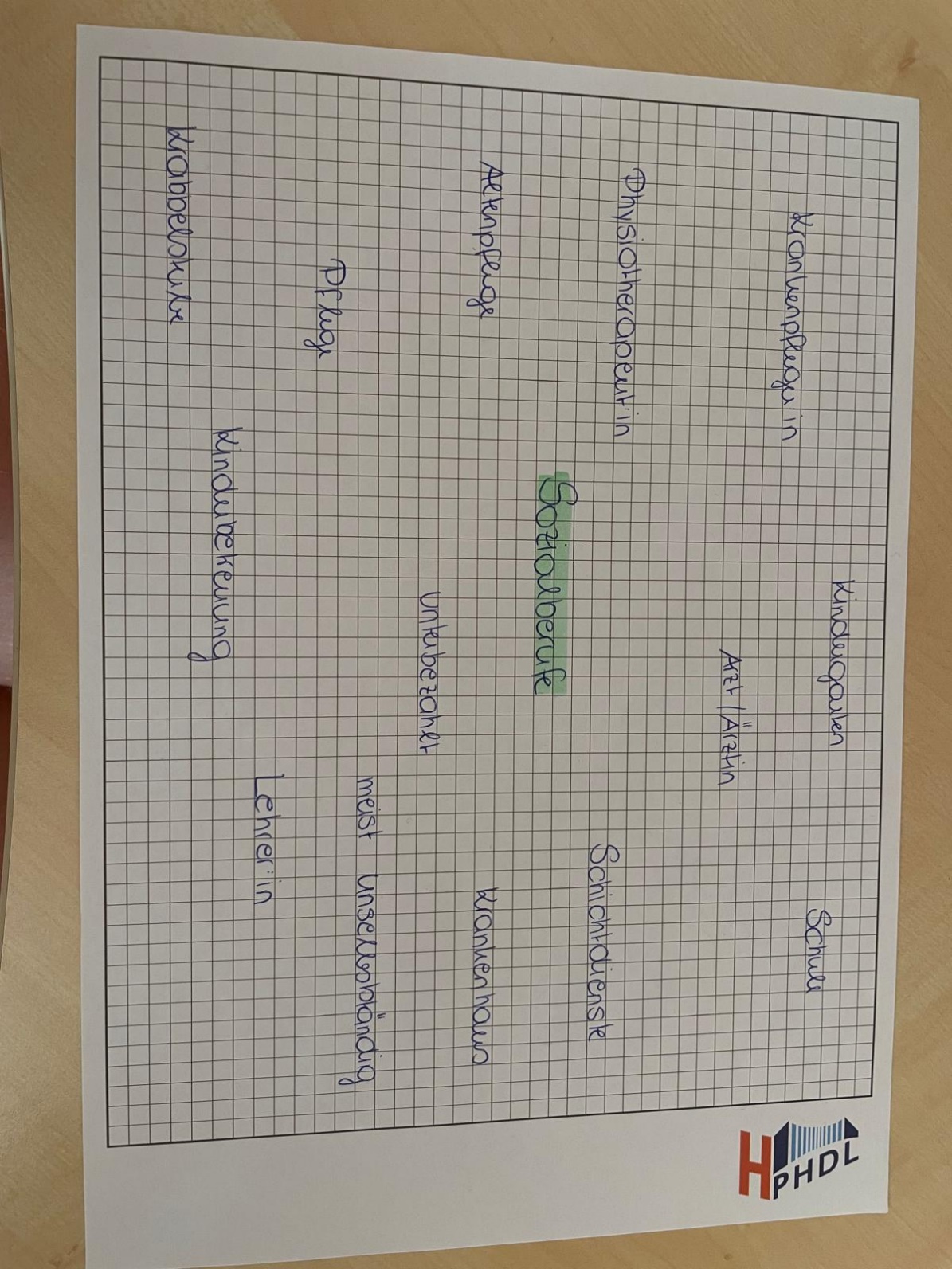 Bei der Mindmap sind individuelle Lösungen möglich.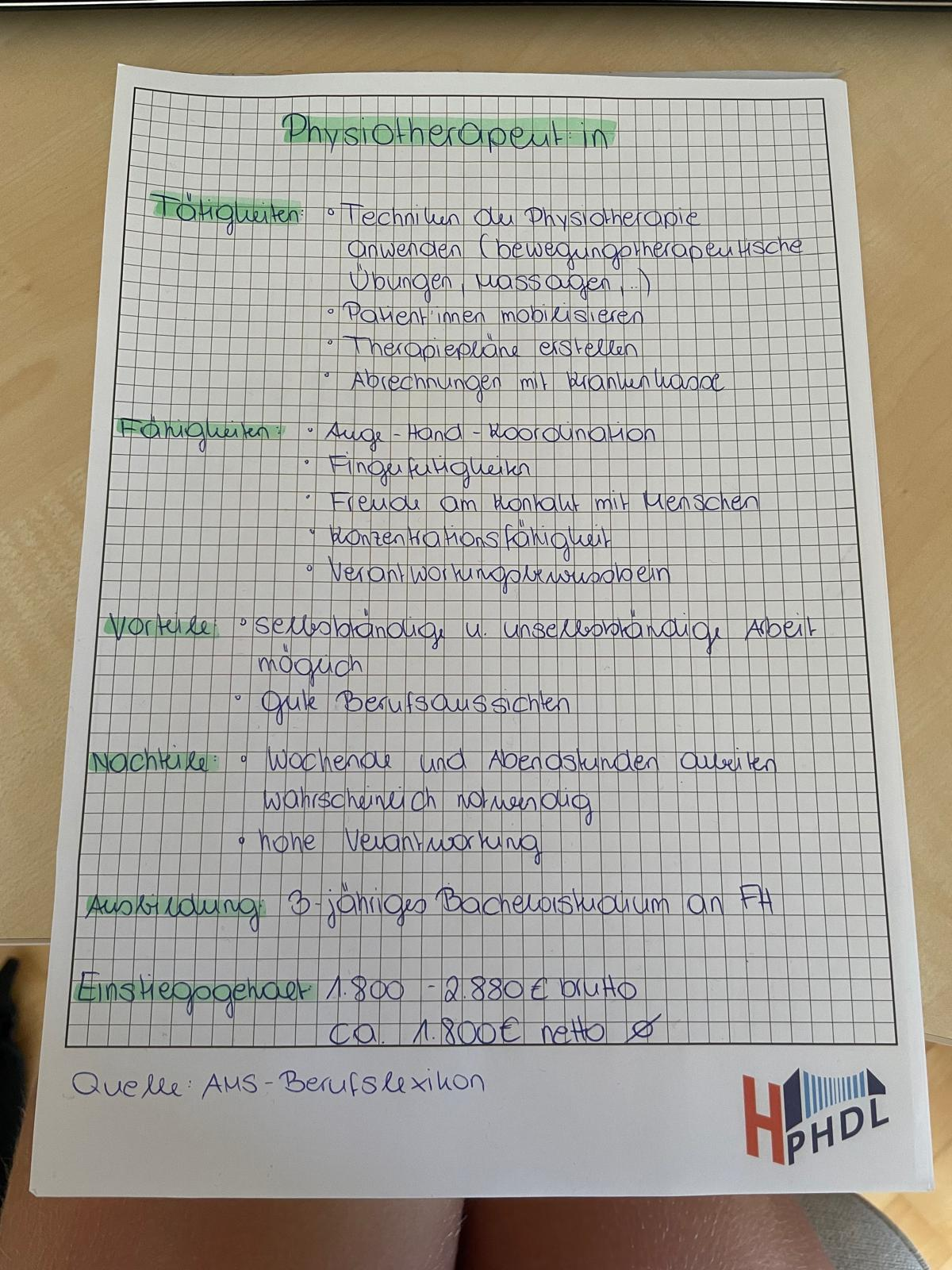 